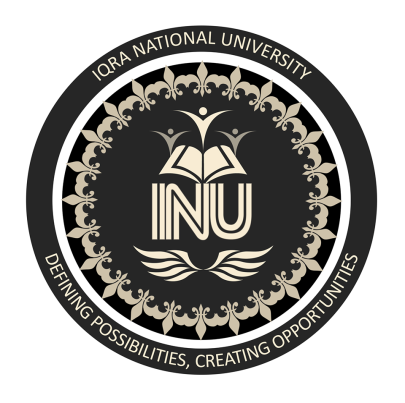 IQRA NATIONAL UNIVERSITYAssignment                                                                     1Submitted to                                                          Sir Shazib AnwarSubmitted by                                                          Shams Ur Rahman ZaheerID                                                                              15353Subject                                                                     Human Resource management Topic                                                                         Job AnalysisDate                                                                         31/05/2020Responsible for the correct recordkeeping and reporting of information to the accounting officer.This includes member contributions and accounts payable information.Taking responsibility for the member contribution records and accounts payable function.Entering weekly contribution into database and makes weekly bank deposit.Sending accounts checks and mails them weeklyNotifying accounting manager of issues related to member contributions.Assisting employees on researching bills and payment information.Performing other duties when the accounting manager requests.Provides financial information to management by researching and analyzing accounting data preparing reports.Title job                                                 HR ManagerDepartment                                         Human Resource DepartmentCompany                                              Wahab Oil LTDSalary                                                    Afg75000Experience                                           At least two years in similar positionWorking Condition                             Eight hours per day. Six days in a weekReport to                                             Director, Human Resource DepartmentPosition Summary                              Responsible for designing and administering   employee compensation programs. Implementation through human resources staff. Identifies opportunities for improvement and resolves problems.DutiesRecruiting and Training new employeesPreparing job description and analysis for current and projected positions.Selecting specialized people for the job.Evaluating job descriptions and acting as chairman.Bridging management and employee relations by addressing demands or other issues.Job TitleAccountant CompanyAlokozai Group ,DubaiPosition reports toAccounting officerSalary rangeRs 400000Employment status Full timeDepartment FinanceMinimum Experience Required4 years full time